SOM Tableau TarheelReports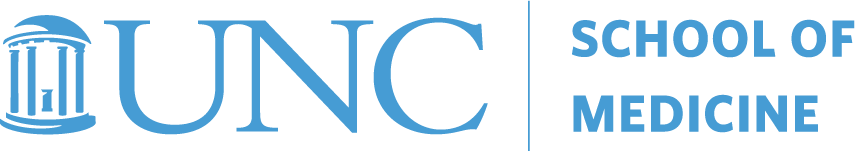 Listed is a quick reference guide for the SOM-specific reports that were built to help with reconciling, research, and locating balances.  Access can be granted to School Reports by contacting Shane Alexander (shane_alexander@med.unc.edu). ReportDescriptionWhat does it help me do?SOM ReportsSOM ReportsSOM ReportsSOM Actuals/Ledger Report – Comprehensive Financial SummaryData Source: GL Actuals ledgerUpdated: every dayDepartment Rev Exp Summary View BEST TAB TO USE!Organized by source, and shows the revenue and expense totals Lists source owning department and the departments who have spent on a particular sourceCash and Investments, Balance Sheet AccountsShows the cash and balance sheet accounts for the given sourcesTrack your monthly fund balance for trust funds (auxiliary, recharge, gifts, contract trust, etc.) where you are the owning departmentNotes: Filters have been pre-selected to view trust fund types, as this is the best use for this report.Not as helpful for State, F&A, and C&G ledger groups as they don’t have beginning and ending fund balances. Line Description for DepositsData Source: KK  ledgerUpdated: every dayProvides line descriptions for SOM deposits (journal ID’s beginning with “ARD”)Locate the journal ID in order to do a correcting journal entrySee individual deposits for a given source, project ID, department, etc. Line Descriptions for Vouchers/PO’s/RequisitionsData Source: KK  ledgerUpdated: every dayProvides line descriptions for posted SOM requisitions and purchase ordersShows associated voucher #, req #, PO #, and vendor detail where availableTabs are broken out by PO typeAnother location to view transaction detail (similar to the transactions tab).Similar to MMD statementRecharge/Cores ReportData Source: GL Actuals  ledgerUpdated: every dayRecharge Actuals Report Rev/ExpView of actuals that is pre-set to view core transactionsShows beginning balance, revenues, expenses, and ending balanceBroken out by accounting period  Ability to view core transactions only without having to sift through other transactionsFP ReportsFP ReportsFP ReportsUNCFP Billed VisitsData Source: EPICUpdated: once a monthSummarizes billed visits by billing provider and provider seenEPIC billed visit data is a unique combination of identifiers that indicate a billable provider’s singular encounter with a patient.  This report joins the EPIC billed visit data to the SOM summary department.  It provides visibility to inpatient and outpatient billed visit, as well as, the payor information.  EPIC Clinical ReimbursementsData Source: EPICUpdated: once a monthSummarizes FP clinical revenue monthly or quarterly by department and provider detailsCan be limited by fiscal year, subdivision, bill area, inpatient/outpatient, or providerShows charges, net receipts, and wRVU detail by month or quarterFP Financial StatementsData Source: PeopleSoft (GL Actuals/Accrual Ledgers)
Updated: once a monthShows income statements by fiscal year of operating and nonoperating budget vs actualsAlso includes monthly trends of budget Includes balance sheet of assets, liabilities, and retained earnings. Showing beginning balance, current year activity and YTDAllows you to review your department’s financials, and YTD/MTD budget vs actualsFP StatsData Source: PeopleSoft (GL Actuals/Accrual Ledgers)
Updated: once a monthCompares the statistics of a department by fiscal yearIncludes: cash balance, expense per day, days of cash, AR balance, DAR, adjusted operating income, net income %, ne income, operating %, operating income, NCR, net patient revenue per wRVU, volumes, and salary benefit %This report allows you to review your departmental statistics year over yearHR FundingHR FundingHR FundingSOM Funding ReportData Source: payrollUpdated: every weekday morning by 10 amSOM Payroll – SummaryShows the salary distribution by major fund type (by percentage and amount).  Can be viewed by person, employee type, or department.SOM PayrollShows wage, fringe, and tax expense amounts by accounting period SOM Payroll – WAGES ONLYShow wages only expense amounts by accounting periodSee the funding history of an individual, project, source or department.Prepare personnel for a progress reportTo Note:All short-term retro actions were loaded in October 2014, so you would not get an accurate funding history prior to October 2015.  November 2015 – present is accurate.Faculty Productivity - CurrentData Source: HR, Payroll, Revenue Cycle, MGMA, AAMC, FPSC, and ASAHPUpdated: once a monthShows Current FY Faculty Productivity data, and uses Program Code to calculate cFTESeveral tabs contain graphs in order to benchmark faculty salaries and wRVUs against AAMC, MGMA, and FPSC dataThis report excludes prior year-PAATs, so that the view is for wages received in the current yearFaculty Productivity - HistoricalData Source: HR, Payroll, Revenue Cycle, MGMA, AAMC, FPSC, and ASAHP Updated: once a monthShows Historical Faculty Productivity data, and uses Program Code to calculate cFTESeveral tabs contain graphs in order to benchmark faculty salaries and wRVUs against AAMC, MGMA, and FPSC dataThis report excludes prior year-PAATs, so that the view is for wages received in the current yearSOM Program Code on Faculty Funding ReportData Source: payrollUpdated: every weekday morning by 10 amSOM Payroll Program Code CheckingShows payroll data by program code grouping (Admin, Clinical, Research, Education, funding lines note coded, etc.)Also includes the detail for export with the full chartfield string informationSOM Payroll Program Code by DeptThis tab shows the same information as the first tab, but does it at a departmental level vs. by personSee how employees have been program coded.  It’s also an easy way to see who does not have a program code on their funding line and for which pay period, so that a PAAT can be processedSee the Program Code handout for additional detail regarding running this reportResearchResearchResearchRAMSeS Award Report – Administering DepartmentData Source: RAMSeSUpdated: dailyShows summary awards data for Administering Department(s) by fiscal year, sponsor group, and sponsor type.Also includes an awards growth chart, showing data by Sponsor group and Administering DepartmentReview RAMSeS awards reports by administering department RAMSeS Award Report – Appointing DepartmentData Source: RAMSeS Updated: dailyShows summary awards data for Appointing Department(s) by fiscal year, sponsor group, and sponsor type.Also includes an awards growth chart, showing data by Sponsor Group and Appointing DepartmentReview RAMSeS awards reports by appointing department RAMSeS Proposals Report – SummaryData Source: RAMSeS Updated: dailyShows proposal data for the last 10 years by Sponsor Group and FY.Can be limited by Administering Department, PI, Status, and Proposal TypeReview a summary of all RAMSeS proposal for the last 10 yearsRAMSeS Proposals Report – Success RateData Source: RAMSeS Updated: dailyShows the funded status for proposal over the prior 10 years.Can be limited by Administering Department, PI, Proposal Type, Sponsor Type, and Award Type Review the funded status of all RAMSeS proposals for the last 10 yearsSOM Project Balances ReportData Source: Infoporte Projects Summary TableUpdated: dailyShows current project data by PICan be limited by SOM Department, Project Status, Year of Project End Date, Positive/Negative Balance, and Clinical Trials (Yes/No)Shows current project data by PI. Can be limited by SOM Department, Project Status, Year of Project End Date, Positive/Negative Balance, and Clinical Trial (Yes/No)Direct-Indirect Cost ReportData Source: GL Actuals ledgersUpdated: dailyShows direct costs for SOM and estimates indirect cost amounts for SOM projectsCan be filtered by project, department, or PIFor planning purposes, this report provides clinical trial tax, animal tax, and F&A allocation estimatesSOM Cash Advance Report for Project IDsData Source: O ledgerUpdated: every dailyShows the SOM balance for the cash advance account (559510) and/or the travel advance account (559511) by project id.Summarized by FY and funding departmentShows SOM balance for the Cash Advance account (559510) and/or the Travel Advance account (559511) by project id. Report summarized by Fiscal Year and funding department.SOM DashboardSOM DashboardSOM DashboardSOM Financial DashboardData Source: GL Actuals ledgersUpdated: every quarterShows a very high level all funds financial view using charts and graphsContains data for the last four Fiscal Years, as well as the current FY“Notes for Dashboard” tab contains descriptions of what each tab within this report consists ofPrepare for annual reviews (internal or external), as the data for the annual reviews held by the Dean’s Offices comes from these reports.BudgetBudgetBudgetSOM Budget ReportData Source: GL Actuals ledgersUpdated: once a year during the SOM budget processShows the first 6 months of actuals in the current FY, as well as the actuals for the last four FY’sEach fund type is broken out on a separate tab (except for Clinical funds, as this is a separate process in Strata)The “Summary – All Fund Types” tab shows the detail and is used to export the data to populate the history within the actual budget excel templateUtilized during the SOM budget process so that departments have 6 months of actuals in order to help with projections for the upcoming FY budgetSOM Budget vs Actuals ReportData Source: KK and  GL Actuals ledgersUpdated: every quarterShows actuals for the previous four FY’s, budget submitted and actuals for the current FY, and variance current FY budget vs actualsAvailable in fund type view and expense type views“2xxx Budget Submitted” tab shows the view of budget as submitted by departmentTo track how a department is doing compared to budgetFunds FlowFunds FlowFunds FlowFunds Flow Clinical Allocations Data Source: GL Actuals, and in-house file maintained by the Funds Flow TeamUpdated: every monthShows the detailed breakdown by accounting period for all funds flow clinical allocations, beginning in FY19Provides overall summary by department along with any allocations that are reimbursed at the provider level (productivity, overhead, benefits, Non MD Detail)MGMA benchmarks available for compensation and productivityTo see the detailed data behind the funds flow clinical allocations and track any variances in productivity, overhead, benefits, and clinic expenses